  Hello Explorers,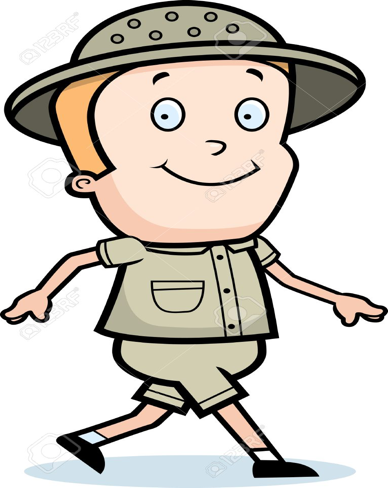 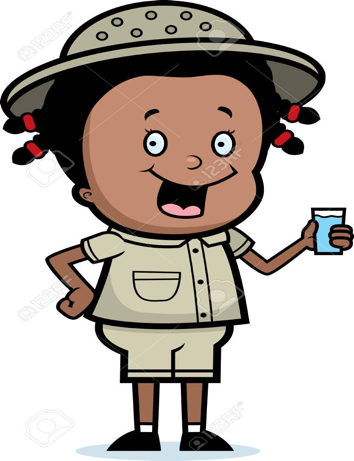 Hope your travels have been going well and you’ve explored and learnt a lot about different countries in Europe. Can you tell me some interesting facts about the country you explored?Name:___________________                                                   Date: ______________________The name of the country I vistited in Europe was __________________________________.Some interesting facts about the country are:1.2.3.4.5. What animals live there?